Комплексный набор специальных интеллектуальных заданий по русскому языку, литературному чтению, математике, окружающему миру2 классПрочитай текст.           Белка обыкновенная - это мелкий, красивый и ловкий зверек с вытянутым телом и очень пушистым хвостом. Длина её тела составляет без хвоста 19-28 см, а с ним 30-47 см, вес взрослого животного варьируется в пределах от 250 до 340 грамм.           Они имеют округлую голову с маленькими чёрными глазками, уши длинные с кисточками, особенно их заметно в зимний период. Меховой покров тела белок условно можно разделить на зимний и летний. Его смена называется линькой. Зимний мех высокий, мягкий и пушистый, а летний, наоборот, более жёсткий, редкий и короткий. Окрас меха зависит, как правило, от среды обитания животного. Белки линяют 2 раза в год за исключением хвоста, линька которого происходит только раз в год. Весенняя линька приходится на апрель-май, а осенняя на сентябрь-ноябрь.           Белка - это обитатель лесов и парков. Она с лёгкостью совершает прыжки с одного дерева на другое, преодолевая расстояние в 3-4 метра по прямой и 10-15 метров по нисходящей кривой. Для такого передвижения она использует свой большой и пушистый хвост в качестве руля. Во время опасности она прячется в кронах деревьев или дуплах. У каждого зверька насчитывается до 15 гнёзд. Через каждые 2-3 дня животные меняют убежища и перемещаются в другое. Самка переносит детёнышей из одного гнезда в другое в зубах.           Летом и осенью, несмотря на то, что белки сыты, они усиленно запасают корм на зиму, это и грибы, и семена различных деревьев, и орехи, и желуди, и многое другое. Они натаскивают их в дупла деревьев, прячут в трещины коры, зарывают среди корней, а также сушат грибы, вешая их на ветки. Но о местах своих запасов белки быстро забывают и находят их зимой совершенно случайно. Беличьими кладовыми пользуется очень большое количество птиц и животных. Весной белка съедает корма до 80 грамм в день, зимой - всего 35 грамм. Продолжительность  жизни  белки  обыкновенной  в  квартире составляет 10-11 лет,  это  при  хороших условия содержания и кормления. (301 слово.)Фамилия, имя: __________________________________________________________ Школа, класс: ___________________________________________________________Руководитель: ___________________________________________________________                                      Литературное чтение
1. Озаглавь текст, найди основную мысль текста. Запиши ответ.
_____________________________________________________________________________________________________________________________________________________________________________________________________________________
2.Что делает белка в случае опасности?
____________________________________________________________________________________________________________________________________________________________________________________________________________________________________________________________________________________________
3. Почему у белки так много гнезд?
_____________________________________________________________________________________________________________________________________________________________________________________________________________________
4. Продолжи предложение: «Белка  –  это __________________________________________________________________________________________________________»
5. Озаглавь третий абзац текста.
_______________________________________________________________________
6. В тексте говорится о том, что белка может жить в квартире. Представь себе, что у тебя дома живет белка. Напиши об этом._______________________________________________________________________________________________________________________________________________________________________________________________________________________________________________________________________________________________________________________________________________________________________________________________________________________________________________________________________________________________________________________________________________________________________________________________________________________________________________________________-----------------------------------------------------------------------------------------------------------                                           Русский языкСколько в этом тексте абзацев? Запиши цифрой и словом. _____________________________________________________________________2. Прочитай предложение. Выпиши из предложения все предлоги.Она с лёгкостью совершает прыжки с одного дерева на другое, преодолевая расстояние в 3-4 метра по прямой и 10-15 метров по нисходящей кривой._______________________________________________________________________3. Выбери из текста по одному примеру  на каждую орфограмму. Впиши их в таблицу. Среди выписанных примеров обозначь знакомые тебе части речи. Запиши в таблицу.4. Какое слово является лишним? Объясни.Кора, корка, корой, корочка, закоренелый.5. Выпиши из текста второе предложение второго абзаца и укажи все  знакомые части речи._____________________________________________________________________________________________________________________________________________________________________________________________________________________6. Найди  в тексте описание головы, ушей, глаз белки. Спиши это предложение.__________________________________________________________________________________________________________________________________________________________________________________________________________________________________________________________________________________________________________________________________________________________________________________________________________________________________________-----------------------------------------------------------------------------------------------------------
                                                  Математика

1. Ветка дерева может выдержать груз массой 1 кг 500 г.  Могут ли на эту ветку сесть 3 белки одновременно?______________________________________________________________________________________________________________________________________________

2. Выпиши из текста все числа.  Расположи их в порядке возрастания. 
______________________________________________________________________________________________________________________________________________
3. Запиши вопрос задачи, если задача решается так:  80-35.
 Сосчитай и запиши ответ.
______________________________________________________________________________________________________________________________________________
4. Сколько раз в год линяют белки? Сколько раз они полиняют за 6 лет?
_________________________________________________________________________________________________________________________________________________________________________________________________________
5. На  сколько больше длина тела белки с хвостом, чем длина тела белки без хвоста?  
______________________________________________________________________________________________________________________________________
6.  Прошу подумать в тишине,
Учтите случай редкий:
Сидела белка на сосне,
На самой средней ветке.Потом вскочила вверх на пять,
Потом спустилась на семь.
Затем проворно белка вновь
Вскочила на четыре.
Потом еще на девять
И уселась на вершине.
Сидит и смотрит с высоты
На пни, березки и кусты.
А сколько веток у сосны,
Мы с вами вычислить должны?
____________________________________________________________________________________________________________________________________________________________________________________________________________________________________________________________________________________________-----------------------------------------------------------------------------------------------------------Окружающий мирКак называется смена мехового покрова у белок? Когда это происходит? Ответ запиши.____________________________________________________________________________________________________________________________________________________________________________________________________________________________________________________________________________________________Какой корм запасают на зиму белки? Где их хранят? Выпиши ответ из текста.______________________________________________________________________________________________________________________________________________3. Что у белок зависит от среды обитания? ______________________________________________________________________________________________________________________________________________Найди «лишнее» животное. Запиши свой ответ и обоснуй его. 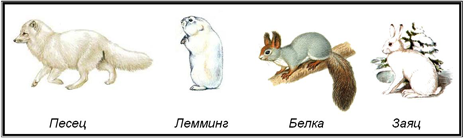 ___________________________________________________________________________________________________________________________________________________________________________________________________________________________________________________________________________________________Составь цепь питания с участием белки.6. В охране природы маленьких дел нет. А что ты делаешь, чтобы сохранить природу? Напиши об этом.___________________________________________________________________________________ _____________________________________________________________________________________________________________________________________________________________________________________________________________________________________________________________________________________________________________________________________________________________________________________________________________________________________________________________________________________________________________________________________________________________________________________________________________________________________________________________________________________________________________________________________________________________________________________________________________________________________________________________ОрфограммаПримерыЧасть речиРазделительный  ЬПарный согласный в корнеДвойная согласная